                          Pour terminer votre inscription, tournez la page 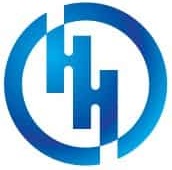 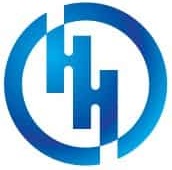 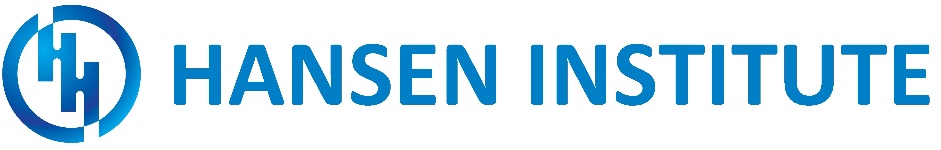 Quelle est votre profession actuelle ?Pouvez-vous décrire brièvement votre parcours professionnel par rapport à la formation ?Avez-vous une expérience personnelle de la relation d’aide ou du management ? Si oui, laquelle ?Avez-vous fait un travail sur vous-même de développement personnel et/ou en psychothérapie ? Si oui, lequel ?Quels sont vos objectifs professionnels en suivant cette formation ?Comment avez-vous connu nos formations ?Y a t-il autre chose d’important que vous souhaiteriez communiquer aux formateurs ?